OASIS AL-ANON FAMILY GROUPWe will be celebrating our 20th Anniversary on Saturday May 11Please join us at 0930 for potluck and coffee Meeting, with Speakers, will be from 1000 – 1100Fellowship continues until 12 St.Peters Anglican Church Hall 11035 127 St NW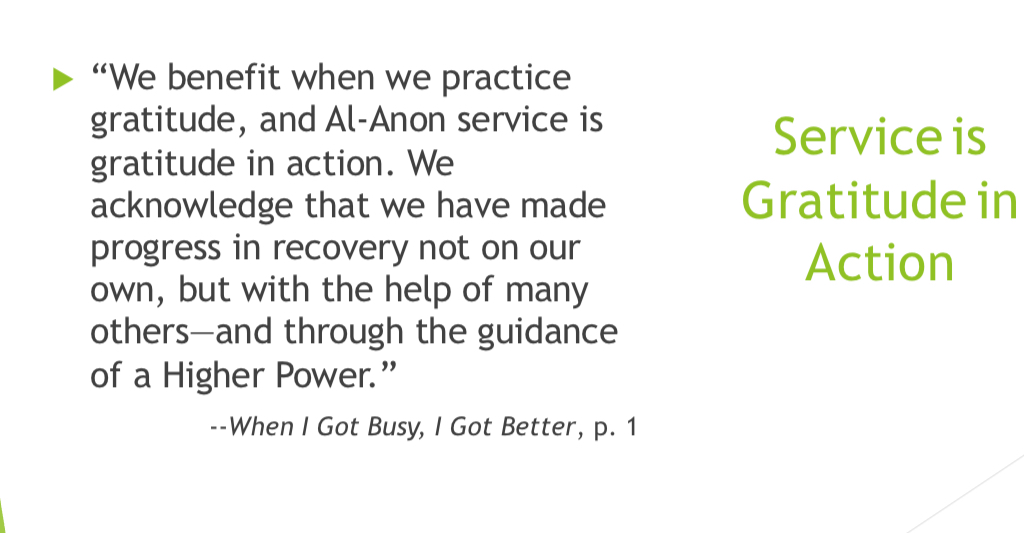 